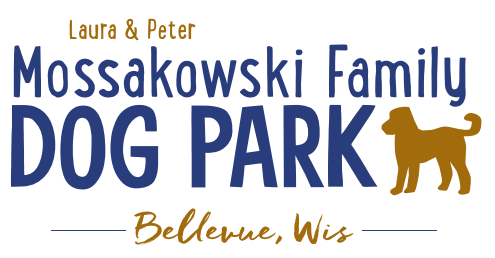 Laura and Peter Mossakowski Family Dog Park, LTD Committee MeetingDate & Location: 1-10-2024 @ 9:15am @ Laura Mossakowski LLC (2555 Continental Dr.; Green Bay, WI 54311)Meeting Began: 9:15amIn attendance:Mark Schuster, Paul Theys, Laura Mossakowski, Kyle Casper, Jennie WertelVP Report:   Approval of November Minutes:Paul, LauraTreasurer Report:Current Balance: $65,191.65($0 (– starting over for 2024) est. total with Village after bills pd) Outstanding Bills:Incoming Donations:park passes are still being sold; sign options still available, PayPal, VenmoVillage financial update 2023: $9,640.45 costs; operating expenses $831.25 (majority was envelopes); $10,477.70 total costs; $10,128.31 revenue32 passes purchased for 2024 at this time – 169 total annual passes sold in 2023 so hoping to get beyond that in 2024Secretary Report:Community Fundraising:  Grant Writing– looking for someone to help in this department(Ongoing Topic) Memorial fundraisers – step 1 is to know where they would be going, any thoughts?small gardens, rocks and other structures, plaques, benches, etc.; Consider a fund raiser campaign kickoff for memorial options (bricks, benches, etc.) if location is decided Benches and Table Memorials can have plaque memorials added – requested minimum of $2500Memorial plaque on Little Free Library option, plaques on the agility equipment – starting at $500 (based on the cost of materials, size, and location)A few hydrants to be installed and plaques made; $2500+ Fire hydrants or memorial boulders		Small Dog Area hydrant plaque still available for sponsorship/donation – requested minimum of $2500Possibly looking to add in more fire hydrants based on availability as they are replaced in the village – at this time smaller hydrants are being replaced and can be held for the parkConsider adding in a plaque/memorial option when we know if there will be a shaded entry way into the parksSummer Parks Team to install a few more hydrants for additional memorial options2025 Parks Planning – Continue to keep the dog park on the 5yr plan for the Village of Bellevue to continue to grow2024 DNR grants to be looked into, applications due 2024 (Trail Grants Due May 1 Annually)If a trail would be able to be put in it would make applications for grants for the bridge project more realistic, that would likely need to be completed by 2026/27 (Bridge target would be 2027)Likely require a 50% fund match – will look at updated numbers for the boardwalk/trail and use that as a goal for fundraisingIf the estimates are realistic for the 50% match, then a possible request to amend the current Village of Bellevue CORP may be worth while with the expectation that the project will push into 2026 (and knowing the importance of trail completion for the success of the bridge project to stay on track)2025 is when the next Village of Bellevue CORP (Bellevue Comprehensive Outdoor Recreation Plan) will be drafted, and it will include more advancements for the Dog ParkOld Business:Kiosk needs to be leveled out when able – Spring 2024Estimates for entry-way pavilions to consider for the future	Look at costs, installation, and color optionsConstruction & Maintenance Updates:Eagle Scout Project (Sophie Gerondale):Thinking a small platform, ramp, and tunnel (2.5ft off the ground and 6ft by 6ft footprint)Looking for approval from Scout leaders/committee and the drafting of the plan before approval againNext step for focus is potentially looking at a trail to the water and possibly a kayak launch, and shaded entry ways with opportunity for memorial plaques etc.Additional Considerations – boardwalk +/- bridge in same project planning, getting access to the water w/kayak launch accessible for all, shaded pavilion in large dog area, natural play-scape area?, etc.Much of the decision will be based on costs, Village participation of funding, and Grant optionsShaded Entry Way Thoughts – simple yet aesthetically pleasing, possibly concrete pad with memorial bricks along the edges, then look to expand that into the park to help with those low spots that develop with foot traffic (possibly start with predesigned option that we can add to and alter to fit our needs)	May wait to know what funds may be needed to advance the boardwalk/trails firstNext Meeting Dates:Wednesday, February 21st@ 9:15a @ Laura Mossakowski LLC (or via zoom)New Business: Consider adding in a bag station in the central area of the park to help promote it if able – see how pick up goes for spring and decideBoulders were added for sponsorship options – 3 added and only one spoken for at this timeConsider a few days in the summer where we can set up the Lure Course to hold a small event for fundraising	Tie it to annual pass purchase reminder? Cost per dog to enter?  Have a prize contest for best run, costume, etc?Small fence repair being done by village as soon as weather allowsMeeting Adjourned: 10:10a